                                                                     ΑΝΑΡΤΗΤΕΑ ΣΤΟ ΔΙΑΔΙΚΤΥΟ                       ΑΔΑ : ΕΛΛΗΝΙΚΗ ΔΗΜΟΚΡΑΤΙΑ                                             ΔΗΜΟΣ ΡΟΔΟΥ                                                    Δ/ΝΣΗ ΟΙΚΟΝΟΜΙΚΩΝ                                            ΡΟΔΟΣ, 22-11-2018ΤΜΗΜΑ ΠΡΟΜΗΘΕΙΩΝ ΠΛΗΡ.: Αφαντενός Νικόλαος                                   Αριθ. Πρωτ.: 2/71976ΤΗΛ: 22410-77728                                                            ΠΡΟΣ: ΠΙΝΑΚΑ ΑΠΟΔΕΚΤΩΝ  ΘΕΜΑ: ΠΕΡΙΛΗΨΗ ΔΙΑΚΗΡΥΞΗΣ ΔΗΜΟΠΡΑΣΙΑΣ ΔΙΕΘΝΟΥΣ ΗΛΕΚΤΡΟΝΙΚΟΥ ΑΝΟΙΚΤΟΥ  ΔΙΑΓΩΝΙΣΜΟΥ ΑΝΩ ΤΩΝ ΟΡΙΩΝ για την προμήθεια «μηχανημάτων έργου και συνοδευτικού εξοπλισμού του Δήμου Ρόδου» στα πλαίσια του προγράμματος «ΦΙΛΟΔΗΜΟΣ ΙΙ».        O Αντιδήμαρχος  Ρόδου, διακηρύσσει τη διενέργεια διεθνούς ηλεκτρονικού ανοικτού διαγωνισμού για την προμήθεια «μηχανημάτων έργου και συνοδευτικού εξοπλισμού του Δήμου Ρόδου», με κριτήριο κατακύρωσης την πλέον συμφέρουσα από οικονομικής άποψης προσφορά με βάση τη βέλτιστη σχέση ποιότητας - κόστους.  Η συνολική προϋπολογισθείσα δαπάνη ανέρχεται στις τριακόσιες εξήντα πέντε χιλιάδες ευρώ (€365.000,00 με ΦΠΑ).Για τη συμμετοχή στο διαγωνισμό υποβάλλεται μαζί με την προσφορά και τα υπόλοιπα δικαιολογητικά, εγγύηση συμμετοχής 5.887,10€, δηλαδή το 2% επί της προϋπολογισθείσας δαπάνης άνευ ΦΠΑ (294.354,84€). Μπορεί να κατατίθεται και εγγύηση συμμετοχής 2% για επιμέρους μηχάνημα έργου. Η λήξη της ισχύος της εγγυητικής επιστολής πρέπει να είναι τουλάχιστον τριάντα (30) ημέρες μετά τη λήξη του χρόνου ισχύος της προσφοράς, ήτοι εκατόν πενήντα (270) ημέρες από την επόμενη της διενέργειας του διαγωνισμού (στην προκειμένη περίπτωση της καταληκτικής ημερομηνίας υποβολής προσφορών).      Ο διαγωνισμός θα πραγματοποιηθεί με χρήση της πλατφόρμας του Εθνικού Συστήματος Ηλεκτρονικών Δημοσίων Συμβάσεων (ΕΣΗΔΗΣ) μέσω της διαδικτυακής πύλης www.promitheus.gov.gr του συστήματος          Τα σχετικά αιτήματα υποβάλλονται ηλεκτρονικά μόνο στο δικτυακό τόπο του διαγωνισμού μέσω της Διαδικτυακής πύλης www.promitheus.gov.gr, του Ε.Σ.Η.Δ.Η.Σ. Αιτήματα παροχής συμπληρωματικών πληροφοριών - διευκρινίσεων υποβάλλονται μόνο από εγγεγραμμένους στο σύστημα οικονομικούς φορείς, δηλαδή διαθέτουν σχετικά διαπιστευτήρια που τους έχουν χορηγηθεί (όνομα χρήστη και κωδικό πρόσβασης) ύστερα από αίτηση τους. Τα αιτήματα συνοδεύονται υποχρεωτικά από επισυναπτόμενο ηλεκτρονικό αρχείο σε μορφή αρχείου .pdf, με το κείμενο των ερωτημάτων, το οποίο υποχρεωτικά πρέπει να είναι ψηφιακά υπογεγραμμένο. Πληροφορίες για το διαγωνισμό παρέχονται κατά τις εργάσιμες ημέρες μέχρι και την προηγούμενη ημέρα του διαγωνισμού στα γραφεία του  τμήματος προμηθειών  Διεύθυνσης Καποδιστρίου 3-5,  Τ.Κ. 85100    στα γραφεία του  τμήματος προμηθειών   στον  κ. Αφαντενό Νικόλαο   τηλ.  22410-35445, 22410-77728, 2244360241.Χρηματοδότηση της σύμβασηςΗ ΠΡΟΜΗΘΕΙΑ ΕΙΝΑΙ ΕΝΤΑΓΜΕΝΗ ΣΤΟ ΠΡΟΓΡΑΜΜΑ «ΦΙΛΟΔΗΜΟΣ ΙΙ» ΤΟΥ ΥΠΟΥΡΓΕΙΟΥ ΕΣΩΤΕΡΙΚΩΝ , ΣΤΟΝ ΑΞΟΝΑ ΠΡΟΤΕΡΑΙΟΤΗΤΑΣ «Η ΤΟΠΙΚΗ ΑΝΑΠΤΥΞΗ ΚΑΙ Η ΠΡΟΣΤΑΣΙΑ ΠΕΡΙΒΑΛΛΟΝΤΟΣ» ΜΕ ΤΗ ΑΡ.ΠΡΩΤ. 19760/15-5-2018 ΑΠΟΦΑΣΗ ΤΟΥ ΥΠΟΥΡΓΟΥ ΕΣΩΤΕΡΙΚΩΝΧΡΗΜΑΤΟΔΟΤΕΙΤΑΙ ΑΠΟ ΤΟ ΠΔΕ(πόροι Υπουργείου Εσωτερικών )ΣΑΕ055:ΚΩΔ.ΕΡΓΟΥ:2017ΣΕ05500010ΣΥΝΟΛΟ ΧΩΡΙΣ ΦΠΑ : 294.354,84 € Φ.Π.Α. (24%) : 70.645,16 € ΣΥΝΟΛΙΚΗ ΕΚΤΙΜΩΜΕΝΗ ΑΞΙΑ (ΜΕ ΦΠΑ) : 365.000,00€    Τα έξοδα δημοσίευσης  βαρύνουν τον ανάδοχο, ο οποίος υπόκεινται και σε όλες τις νόμιμες κρατήσεις.Η περίληψη να αναρτηθεί στον πίνακα ανακοινώσεων του Δήμου μας από σήμερα έως και τη Πέμπτη 27/12/2018.                                	                                                                   - Ο -  						                        ΑΝΤΙΔΗΜΑΡΧΟΣ                                                                                        ΣΑΒΒΑΣ ΔΙΑΚΟΣΤΑΜΑΤΙΟΥΠΙΝΑΚΑΣ ΑΠΟΔΕΚΤΩΝΑντιδήμαρχο Οικονομικών Διεύθυνση Οικονομικών Δήμου ΡόδουΤμήμα ΠρομηθειώνΛογιστήριο (Τμήμα Εξόδων)Επιμελητήριο ΔωδεκανήσουΔ/νση Διοικητικών Υπηρεσιών ( για ανάρτηση στο πίνακα ανακοινώσεων)Γραφείο Υποστήριξης Ιστοσελίδας του Δήμου  Ρόδου (για ανάρτηση στην επίσημη Ιστοσελίδα του Δήμου).Ανθούλας Κυριάκος, μέλος Επιτροπής Διαγωνισμού.Καρπαθάκης Αντώνιος, μέλος Επιτροπής Διαγωνισμού.Διακοπαρασκευάς Εμμανουήλ, μέλος Επιτροπής Διαγωνισμού.ΔΙΑΔΙΚΤΥΑΚΟΣ ΤΟΠΟΣ ΥΠΟΒΟΛΗΣ ΠΡΟΣΦΟΡΑΣΗΜΕΡΟΜΗΝΙΑ ΑΝΑΡΤΗΣΗΣ ΤΗΣ ΔΙΑΚΗΡΥΞΗΣ ΣΤΗ ΔΙΑΔΙΚΤΥΑΚΗ ΠΥΛΗ ΤΟΥ ΕΣΗΔΗΣΗΜΕΡΟΜΗΝΙΑ ΚΑΙ ΩΡΑ ΕΝΑΡΞΗΣ ΥΠΟΒΟΛΗΣ ΠΡΟΣΦΟΡΩΝΚΑΤΑΛΗΚΤΙΚΗ ΗΜΕΡΟΜΗΝΙΑ ΚΑΙ ΩΡΑ ΥΠΟΒΟΛΗΣ ΠΡΟΣΦΟΡΩΝΑριθμός CPVΔιαδικτυακή πύλη www.Promitheus.aov.ar του Ε.Σ.Η.ΔΗ.Σ.26/11/201826/11/201815:0027/12/201815:0043262100-842415100-934142000-4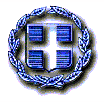 